4-H Members __________________     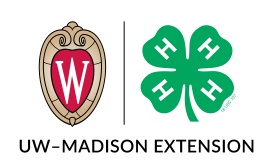  					             (Fill in Project Name)Record Sheet		Club Year 10/1/          to 9/31/            Grade_______ Years in this project______ Years in 4-H_______Project goals: Write a story or make a list telling what you would like to learn in this project this year.  (Talk about what you would like to make.  What would you like to do?  What do you hope to learn?) ____________________________________________________________________________________________________________________________________________________________________________________________________________________________________________________________________________________________________________________________________________Project story: Write a short story about the things you worked on this year.  (Talk about what you finished.  What did you learn by doing this project?  Did you learn what you hoped to?  Why or why not?)__________________________________________________________________________________________________________________________________________________________________________________________________________________________________________________________________________________________________________________________________________________________________________________________________________________________________________________________________________________________________________________________________________________________________________________________________________________________________________________________________________________________________________________________________________________________________________Project learning activities: Write about where you went to learn more about this project.  (Talk about what help you received.  Who helped you?  What did you learn from them?)__________________________________________________________________________________________________________________________________________________________________________________________________________________________________________________________________________________________________________________________________________________________________________________________________________________________(Use additional pages if needed)								-over-Meetings held in this project in my club:  Number held___________ Number I attended_________Meetings held in this project in the county:  Number held_________ Number I attended_________Project talks or demonstrations: (Indicate club or county level.) _________________________________________________________________________________________________________________________________________________________________________________________________Project Events: List club, county, district, state or national events you took part in as a part of this project.  (Did you work on committees?  Did you attend special programs or training meetings?  Did you take any tours that helped you learn about this project?)Public exhibit of this project (place √ in box where exhibited):List individual items shown in this projectClub MeetingClub TourBlake’s Prairie Jr. FairBoscobel Farmer’s DayFennimore FairGrant County FairPlatteville Dairy DaysOtherOtherOtherOtherOtherOtherOtherOther